Linear Equations Quiz Answer KeyDetermine and write the linear equation for a line that will safely pass through the gates below. 
Draw the line.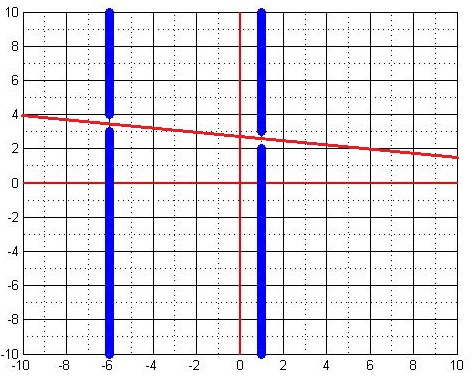 Since this question has no exact answer, use the following to check students’ answers:Plug in X=-6 into the student’s equation; if the resulting Y is greater than 3 and less than 4 (3 < y < 4), then the student has passed the first gate.Plug in X=1 into the student’s equation; if the resulting Y is greater than 2 and less than 3 ( 2 < y < 3), then the student has passed the second gate.Both of these conditions must be true, in order to pass both gates.An example correct equation:  y = What benefits does modeling in engineering provide? Answers will vary. Example answers:Modeling allows engineers to foresee problems before they happen in real life. Modeling allows engineers to plan the most-effective routes, which can save the waste of supplies such as food, time and fuel.Modeling provides a method of testing something before it is used in the real world, reducing the threat to human life and property.Modeling allows engineers to use forensic techniques to see what went wrong.